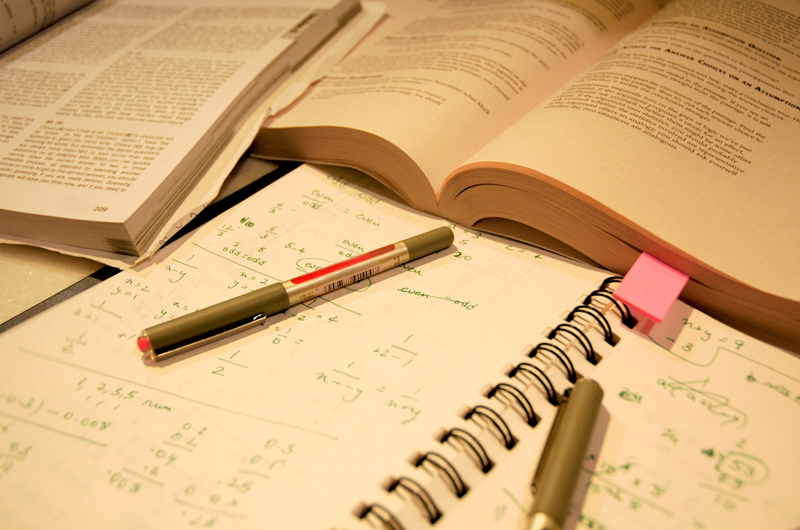 Консультации по написанию научных работ школьников и созданию проектовДанная услуга предназначена для выполнения проектов и научных работ школьников по истории и обществоведению по темам, определенным заказчиком. 	Целью услуги является ознакомление школьников с методами и технологией научного исследования для выполнения работ и проектов, предлагаемых для участия в различных конкурсах. Данная услуга включает  проведение консультации по структуре, историографии и источникам по избранной проблеме; анализ выполненной работы (проекта) и помощь в оформлении результатов исследования.Категория участников: Школьники 9-11 классов. Консультации проводятся индивидуально с каждым учащимся.Сроки проведения: в течение 2017/2018 учебного года.Контактные данные: Факультет истории, коммуникации и туризмаГ. Гродно, ул. Октябрьская, 5, каб. 202.+ 375 (152) 73 03 92